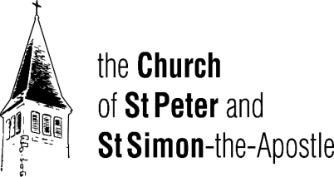 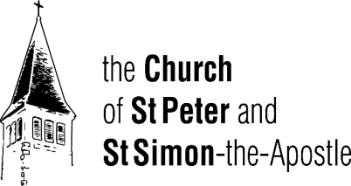 Welcome to the Church of St. Peter and St. Simon-the-Apostle.Holy Eucharist at 9.15 amThe service begins of page 67 of the Prayer Book.Choral Matins at 10:30 am    The service begins on page 1 of the Book of Common Prayer.Officiant & Preacher: The Reverend Canon Geoffrey SangwineDirector of Music: Robin Davis / Organist: Alison JaneThe flowers in the sanctuary are given by May Lewis to the honour and glory of Almighty Godand in thanksgiving and memory of her husband Egbert
Prelude Nun Komm, Der Heiden Heiland (from Orgelbüchlein)	J.S. BachIntroit   Thou Cam’st the Bridegroom of the Bride	Maurice WhiteThou cam’st the Bridegroom of the Bride as drew the world to eventideproceeding from a virgin shrine the spotless Victim all divine.Opening Sentence – BCP p. 1	Repent ye; for the kingdom of heaven is at hand. St. Matthew 3.2.Other sentences may be added at the discretion of the Officiant.Lighting of the Advent WreathLeader 	On this Third Sunday of Advent we rejoice in the peace that Jesus gives to the world.May we watch and wait faithfullyfor His coming as our Messiah and King.The third candle is lit.Hymn  When He Cometh 	JewelsWhen He cometh, when He cometh
To make up His jewels,
All His jewels, precious jewels,
His loved and His own.Refrain
Like the stars of the morning,
His brightness adorning,
They shall shine in their beauty,
Bright gems for His crown.

He will gather, He will gather
The gems for His kingdom;
All the pure ones, all the bright ones,
His loved and His own. Refrain

Little children, little children,
Who love their Redeemer,
Are the jewels, precious jewels,
His loved and His own.  RefrainLeader		Arise, shine for your light is come,All		And the glory of the Lord is risen upon you.Leader		Though night still covers the earth and darkness covers the nations,All		Over you will the Lord arise, over you will his glory appear.Leader	Grant us Lord to walk in the light of Christ, that like John and the prophets of old, we may be found ready and watching on the day of his coming.All		Blessed be God forever and ever. Amen.Hymn 103 On Jordon’s Bank, the Baptist’s Cry	Winchester NewConfession & Absolution BCP pp. 4-5Officiant Almighty and most merciful Father, All        We have erred and strayed from thy ways like lost sheep, we have followed too much the devices and desires of our own hearts, we have offended against thy holy laws, we have left undone those things which we ought to have done, and we have done those things which we ought not to have done; and there is no health in us. But thou, O Lord, have mercy upon us, miserable offenders. Spare thou them, O God, which confess their faults. Restore thou them that are penitent; according to thy promises declared unto all people in Christ Jesu our Lord. And grant, O most merciful Father, for his sake, that we may hereafter live a godly, righteous, and sober life, to the glory of thy holy Name. Amen.The Absolution – BCP p. 5The Lord’s Prayer – BCP pp. 5-6Our Father who art in heaven, Hallowed be thy Name, Thy kingdom come, Thy will be done, on earth as it is in heaven.  Give us this day our daily bread; And forgive us our trespasses, As we forgive them that trespass against us; And lead us not into temptation, But deliver us from evil. For thine is the kingdom, the power, and the glory, For ever and ever. AmenVersicles & Responses – BCP p. 6   Officiant O Lord, open thou our lips;All	And our mouth shall show forth thy praise.Officiant	O God, make speed to save us;All	O Lord, make haste to help us.   You are invited to stand.Officiant Glory be to the Father, and to the Son, and to the Holy Ghost;All	As it was in the beginning, is now, and ever shall be, world without end. Amen.Officiant	Praise ye the Lord;All	The Lord’s Name be praised.The Venite – Psalm 95 BCP pp. 6-7 Sung by All 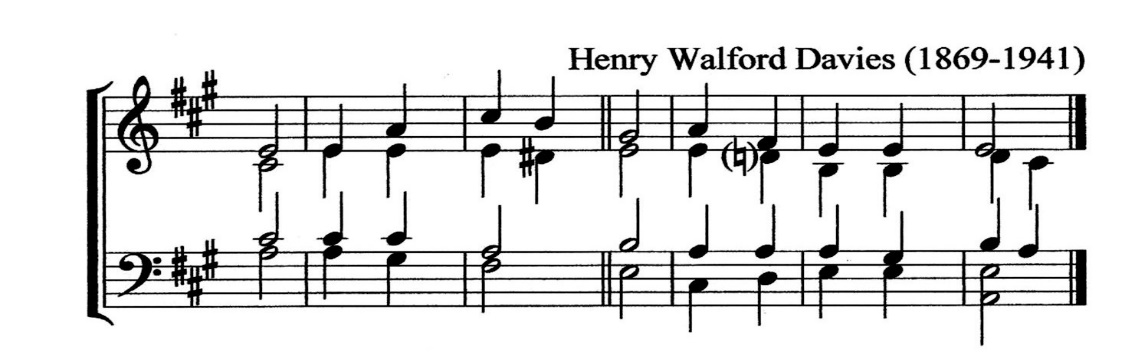 Our King and Saviour draweth nigh : /       O come let us worship.O come, let us | sing unto ⋅ the | Lord: /	  * let us heartily rejoice in the | strength of | our sal | vation.	Let us come before his | presence with | thanksgiving /	  * and show ourselves | glad in | him with | psalms.	For the Lord is a | great | God /   * and a great | King a⋅bove | all | gods.	In his hand are all the | corners ⋅ of the | earth /	  * and the | strength of ⋅ the | hills is ⋅ his | also.The sea is | his and ⋅ he | made it /   * and his | hands pre | pared the ⋅ dry | land.O come, let us worship and | fall | down / 	  * and | kneel be⋅fore the | Lord, our | Maker. 	For he is the | Lord our | God /	  * and we are the people of his pasture, | and the | sheep of ⋅ his | hand.To-day, O that ye would | hear his | voice: /   * ‘Harden not your hearts as in the Provocation, and as in the day of Temp | tation | in the | wilderness;When your fathers | tempted | me, /    * proved | me, and | saw my | works.Forty years long was I grieved with that gene | ration, and | said, /    * “It is a people that do err in their hearts, for they | have not | known my | ways”;Unto whom I | sware in my | wrath, /    * that they should not | enter | into my | rest.’Glory be to the Father, and | to the | Son,   * and | to the | Holy | Ghost;As it was in the beginning,  is now, and | ever | shall be,   * world without | end. |  A- | men.  Our King and Saviour draweth nigh : /    O come let us worship.The First Lesson Isaiah 35.1-10 	Read by Gerald Courage Reader   The first lesson is written in the 35th chapter of the Book of Isaiah, beginning at the 1st verse.The wilderness and the dry land shall be glad, the desert shall rejoice and blossom; like the crocus it shall blossom abundantly, and rejoice with joy and singing. The glory of Lebanon shall be given to it, the majesty of Carmel and Sharon. They shall see the glory of the Lord, the majesty of our God. Strengthen the weak hands, and make firm the feeble knees. Say to those who are of a fearful heart, "Be strong, do not fear! Here is your God. He will come with vengeance, with terrible recompense. He will come and save you." Then the eyes of the blind shall be opened, and the ears of the deaf unstopped; then the lame shall leap like a deer, and the tongue of the speechless sing for joy. For waters shall break forth in the wilderness, and streams in the desert; the burning sand shall become a pool, and the thirsty ground springs of water; the haunt of jackals shall become a swamp, the grass shall become reeds and rushes. A highway shall be there, and it shall be called the Holy Way; the unclean shall not travel on it, but it shall be for God's people; no traveller, not even fools, shall go astray. No lion shall be there, nor shall any ravenous beast come up on it; they shall not be found there, but the redeemed shall walk there. And the ransomed of the Lord shall return, and come to Zion with singing; everlasting joy shall be upon their heads; they shall obtain joy and gladness, and sorrow and sighing shall flee away.
Reader	The word of the Lord.All 	Thanks be to God.Psalm 146.4-9 Lauda, anima mea.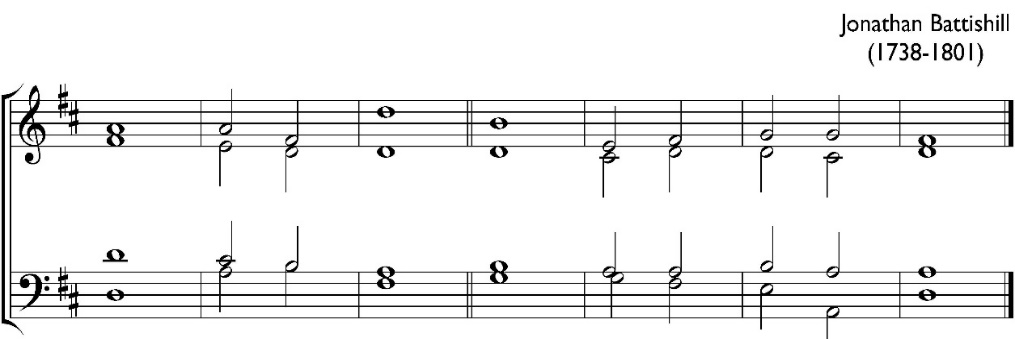 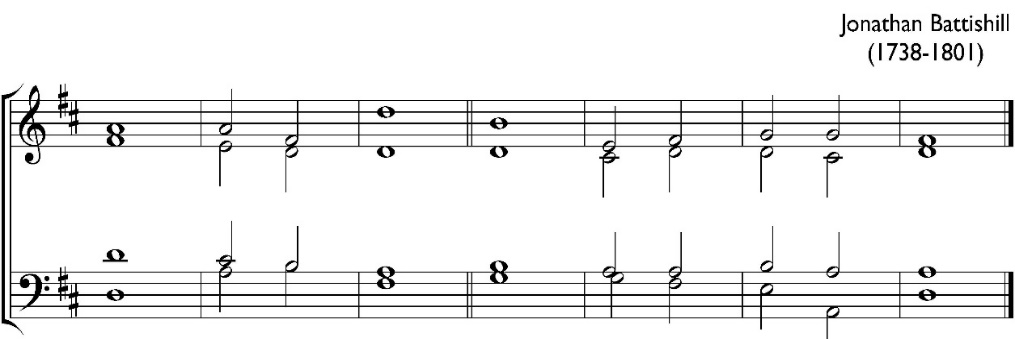 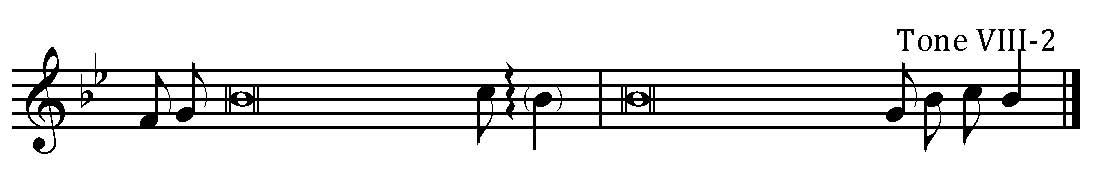 4 Blessed is he that hath the God of Jacob for his help, and whose hope is in the Lord his͡ God;
5 Who made heaven and earth, the sea, and all that therein is;  who keepeth his pro-mise for ever;
6 Who helpeth them to right that suffer wrong;  who feed-eth the hungry.
7 The Lord looseth those out of prison: the Lord giveth sight to the blind. 
8 The Lord raiseth up them that are fall-en: the Lord lov-eth the righteous.
9 The Lord careth for the strangěrs;   he upholdeth the fatherless and  wi-dow:   as for the way of the ungodly, he turneth it upside down.Glory be to the Father, and to the Son and to the Holy͡ Ghost;As it was in the beginning, is now, and ever shall be world with-out end. Amen.The Second Lesson James 5.7-10	Read by Gerald CourageReader   The second lesson is written in fifth chapter of the Letter of James, beginning at the 7th verse.
Be patient, therefore, beloved, until the coming of the Lord. The farmer waits for the precious crop from the earth, being patient with it until it receives the early and the late rains. You also must be patient. Strengthen your hearts, for the coming of the Lord is near. Beloved, do not grumble against one another, so that you may not be judged. See, the Judge is standing at the doors! As an example of suffering and patience, beloved, take the prophets who spoke in the name of the Lord.Reader	The word of the Lord.All 	Thanks be to God.Surge Illuminare Sung by all. Please stand.                                                      Nicholson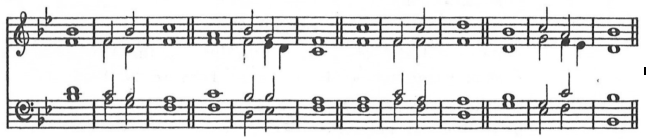 
	Arise, shine, for thy ˈ light is ˈ come, /		 and the glory of the Lord is ˈ risen up ˈ on thee.	For, behold, the darkness shall ˈ cover the ˈ earth, /		 and gross ˈ darkness the ˈ people. 	But the Lord shall a ˈ rise up ˈ on thee, /		 and his glory shall be ˈ seen up ˈ on thee	And the Gentiles shall ˈ come to ⋅ thy ˈ light, /		 and kings to the ˈ brightness ⋅ of thy ˈ rising.Thy gates shall be ˈ open conˈtinually; / 		 they shall not be shut ˈ day nor ˈ night.	The sons also of ˈ them that ⋅ af ˈflicted thee /		 shall come bending ˈ unto ˈ thee;	And all ˈ they that ⋅ desˈpised thee /		 shall bow themselves down at the ˈ soles of ⋅ thy ˈ feet.	And they shall call thee the ˈ City ⋅ of the ˈ Lord, /		 the Zion of the ˈ Holy One ⋅ of ˈ Israel.	Violence shall no more be ˈ heard in ⋅ thy ˈ land, /		 wasting nor destruction withˈin thy ˈ borders.	But thou shalt call thy ˈ walls Salˈvation, / and thy ˈ gates ˈ Praise.	The sun shall be no more thy ˈ light by ˈ day, /		 neither for brightness shall the moon give ˈ light un⋅to ˈ thee,	But the Lord shall be unto thee an everˈlasting ˈ light, /		 and thy ˈ God thy ˈ glory.	Glory be to the Father, and ˈ to the ˈ Son, /		 and to the ˈ Holy ˈ Ghost;	As it was in the beginning, is now, and ˈ ever ˈ shall be, / world without ˈ end. Aˈmen.The Third Lesson Matthew 11.2-11                            	Reader   The third lesson is written in the 11th chapter of the Gospel according to St. Matthew, beginning at the 2nd verse.When John heard in prison what the Messiah was doing, he sent word by his disciples and said to him, "Are you the one who is to come, or are we to wait for another?" Jesus answered them, "Go and tell John what you hear and see: the blind receive their sight, the lame walk, the lepers are cleansed, the deaf hear, the dead are raised, and the poor have good news brought to them. And blessed is anyone who takes no offence at me." As they went away, Jesus began to speak to the crowds about John: "What did you go out into the wilderness to look at? A reed shaken by the wind? What then did you go out to see? Someone dressed in soft robes? Look, those who wear soft robes are in royal palaces. What then did you go out to see? A prophet? Yes, I tell you, and more than a prophet. This is the one about whom it is written, 'See, I am sending my messenger ahead of you, who will prepare your way before you.' Truly I tell you, among those born of women no one has arisen greater than John the Baptist; yet the least in the kingdom of heaven is greater than he."Reader	The word of the Lord.All 	Thanks be to God.Benedictus  Sung by all. Please stand.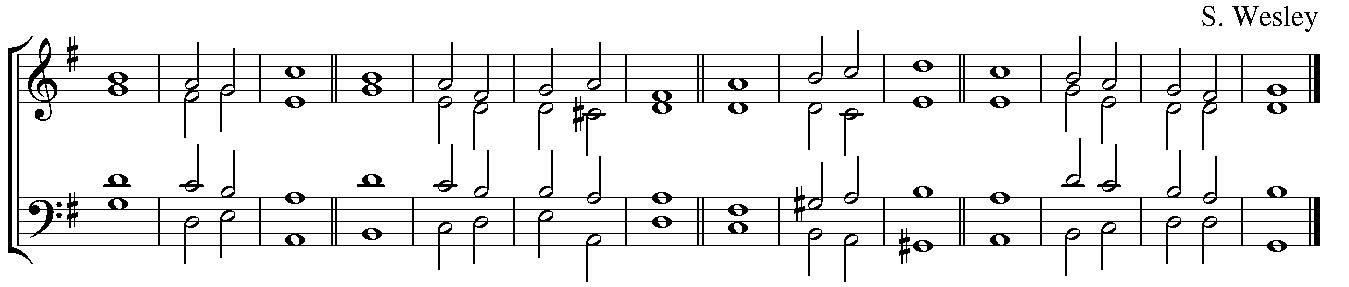 Blessed be the Lord | God of | Israel; /  * for he hath visited, | and re | deemed his | people;and hath raised up a mighty sal | vation | for us, /  * in the |  house of ⋅ his | servant | David;as he spake by the mouth of his | holy | Prophets, /  * which have been | since the | world be | gan;that we should be | saved from ⋅ our | enemies, /  * and from the | hands of | all that | hate us;to perform the mercy promised | to our | forefathers, /  * and to re | member | his | holy covenant;to perform the oath which he swore to our | fore-father | Abraham, /  * that | he would | grant | us that we being delivered out of the | hands of ⋅ our | enemies /  * might | serve him ⋅ with | out | fear,in holiness and | righteousness be | fore him, /  * all the | days of | our | life.And thou, child, shalt be called the | Prophet ⋅ of the | Highest: /  * for thou shalt go before the face of the | Lord ⋅ to pre | pare his | ways;to give knowledge of salvation | unto his | people /  * for the re | mission | of their | sins;through the tender mercy | of our | God; /  * whereby the day-spring | from on | high hath | visited us;to give light to them that sit in darkness, and in the | shadow of | death, /  *  and to guide our feet | into the | way of | peace. Glory be to the Father, and | to the | Son,   * and | to the | Holy | Ghost;As it was in the beginning,  is now, and | ever | shall be,   * world without | end. | A- | men.The Apostles’ Creed – BCP pp. 10-11Officiant I believe in God All 	the Father Almighty, maker of heaven and earth: and in Jesus Christ his only Son our Lord,	who was conceived by the Holy Ghost, born of the Virgin Mary, suffered under Pontius Pilate, was crucified, dead, and buried: he descended into hell; the third day he rose again from the dead; he ascended into heaven, and sitteth on the right hand of God the Father Almighty; 	from thence he shall come to judge the quick and the dead. I believe in the Holy Ghost; the holy Catholic Church; the Communion of Saints; the Forgiveness of sins; the Resurrection of the body, and the Life everlasting. Amen.Officiant The Lord be with you;All 	And with thy spirit.Officiant Let us pray.Officiant	Lord, have mercy upon us.All	Christ, have mercy upon us.Officiant 	Lord, have mercy upon us.Officiant	Our FatherAll	who art in heaven, hallowed be thy name, thy kingdom come, thy will be done, on earth as it is in heaven. Give us this day our daily bread; and forgive us our trespasses, as we forgive them that trespass against us; and lead us not into temptation, but deliver us from evil. Amen.Officiant	O Lord, show thy mercy upon us;All	And grant us thy salvation.Officiant	O Lord, save the King;All	And mercifully hear us when we call upon thee.Officiant	Endue thy ministers with righteousness;All	And make thy chosen people joyful.Officiant	O Lord, save thy people;All	And bless thine inheritance.Officiant 	Give peace in our time, O Lord;All	And evermore mightily defend us.Officiant 	O God, make clean our hearts within us;All	And take not thy Holy Spirit from us.The Collects Officiant	O LORD Jesu Christ, who at thy first coming didst send thy messenger to prepare thy way before thee: Grant that the ministers and stewards of thy mysteries may likewise so prepare and make ready thy way, by turning the hearts of the disobedient to the wisdom of the just, that at thy second coming to judge the world we may be found an acceptable people in thy sight; who livest and reignest with the Father and the Holy Spirit, ever one God, world without end. Amen.	      				         					Third Sunday of AdventOfficiant 	O GOD, who art the author of peace and lover of concord, in knowledge of whom standeth our eternal life, whose service is perfect freedom: defend us thy humble servants in all assaults of our enemies; that we, surely trusting in thy defence, may not fear the power of any adversaries; through the might of Jesus Christ our Lord. Amen. 	Collect for PeaceOfficiant 	O LORD, our heavenly Father, Almighty and everlasting God, who hast safely brought us to the beginning of this day: defend us in the same with thy mighty power; and grant that this day we fall into no sin, neither run into any kind of danger; but that all our doings may be ordered by thy governance, to do always that is righteous in thy sight; through Jesus Christ our Lord. Amen.		Collect for GraceAnthem    Thou Wilt Keep Him in Perfect Peace   				      S.S. WesleyThou wilt keep him in perfect peace whose mind is stayed on Thee.
The darkness is no darkness with Thee, but the night is as clear as the day.
The darkness and the light to Thee are both alike.
God is light and with Him is no darkness at all.
Oh let my soul live and it shall praise Thee.
For Thine is the Kingdom, the power and the glory, for evermore.Sermon	The Reverend Canon Geoffrey SangwineOffertory Hymn 109 When the King shall Come Again	Tempus Adest FloridumPrayers General Thanksgiving – BCP pp. 13-14 Officiant		Almighty God, All 	Father of all mercies, we thine unworthy servants do give thee most humble and hearty thanks for all thy goodness and loving-kindness to us and to all people. We bless thee for our creation, preservation, and all the blessings of this life; but above all for thine inestimable love in the redemption of the world by our Lord Jesus Christ; for the means of grace, and for the hope of glory. And we beseech thee, give us that due sense of all thy mercies, that our hearts may be unfeignedly thankful, and that we show forth thy praise, 	not only with our lips, but in our lives; by giving up ourselves to thy service, and by walking before thee in holiness and righteousness all our days; through Jesus Christ our Lord, to whom, with thee and the Holy Ghost, be all honour and glory, world without end. Amen.Advent Prose (Music: adapted from Rorate Caeli)   Sung by the Cantor  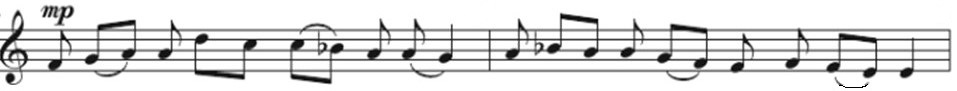 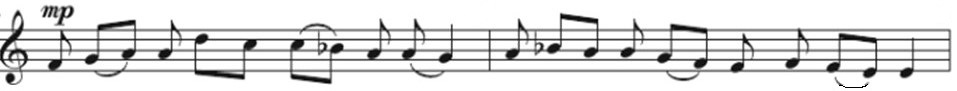 	Pour down, O heavens, from above. – and let the skies rain down righteousness.
Turn your fierce anger from us, O Lord, and remember not our sins forever: 
your holy cities have become desert, Zion a wilderness, Jerusalem a desolation; 
our holy and our beautiful house, where our fathers praised you.	Pour down, O heavens, from above. – and let the skies rain down righteousness.	We have sinned and become like one who is unclean;  	we have all withered like a leaf, and our iniquities like the wind have swept us away. You have hidden your face from us, and abandoned us to our iniquities.	Pour down, O heavens, from above. – and let the skies rain down righteousness.	You are my witnesses, saith the Lord, and my servant whom I have chosen;  	that you may know me and believe me:  	I myself am the Lord, and none other but I can deliver;  	what my hand holds, none can snatch away.
Pour down, O heavens, from above. – and let the skies rain down righteousness. 	Comfort my people, comfort them, my salvation shall not be delayed: 
I have swept your offences away like a cloud; fear not for I will save you: 
I am the Lord your god, the holy one of Israel, your Redeemer.Pour down, O heavens, from above. – and let the skies rain down righteousness.Prayer of St Chrysostom – BCP p. 15Officiant 	Almighty God, who hast given us grace at this time with one accord to make our common supplications unto thee; and dost promise that when two or three are gathered together in thy Name thou wilt grant their requests: Fulfil now, O Lord, the desires and petitions of thy servants, as may be most expedient for them; granting us in this world knowledge of thy truth, and in the world to come life everlasting. Amen.The Grace	All	The grace of our Lord Jesus Christ, and the love of God, 	and the fellowship of the Holy Spirit, be with us all evermore. Amen.AnnouncementsHymn 101	 Hail to the Lord’s Annointed	CrÜgerPostlude Herr Christ, Der Ein’ge Gottes Sohn (O Thou of God the Father)           J.S. BachCCLI License Number: 20651739     In our Prayers this WeekThe Anglican Communion The Anglican Church of Kenya.Diocesan Cycle of Prayer  Parkdale-Toronto West Deanery.Outreach & Advocacy Cycle of Prayer Pray for the Church of the Ascension, Don Mills, its Café 65 program for seniors and support of the Community Share food bank; for the Church of the Ascension, Port Perry, its support of local outreach initiatives, education for reconciliation, stream regeneration project with Kawartha Conservation, and refugee sponsorship;and for the Parish of Belmont, and its support of the Asphodel-Norwood and Havelock-Belmont-Methuen Food Banks.Parish Cycle Ann Nelis, Nancy Nourse, Olatubosun Olanipekun, Denise Orieux.Home Bound Parishioners Gail Birnie, Joyce Brighty, Nancy Byers, Alice fox, Dennis Gittens, Lorraine Griffith, Sabrina Hogan, George Petricko, Lucy Simons, Miriam Smart, Vernita Theobolds, Barbara Towe, Lila Vamosi, Daphne Webster.Parish AnnouncementsA Word from the RectorToday, the Third Sunday of Advent, is traditionally known in Western Church calendar as Gaudate Sunday.  It takes its name from the traditional introit of the mass for this day which begins with the Latin “Gaudate in Domino semper”: “rejoice in the Lord always”, Philippians 4.4.  On this day there was a lifting of the solemnity that marks the Advent season, which is the reason for lighting the rose-coloured candle and the custom in some parishes to use rose vestments on this day.  While this is not the introit in the new lectionary, we nevertheless maintain the old custom of lighting the rose candle today, rejoicing in anticipation for the coming celebration of our Lord’s Incarnation as we draw nearer to Christmas.Please join us on Sunday, December 18th at 4.00 pm for our Festival of Lessons and Carols for Christmas.  Geoffrey+From the Health & Safety Committee:As we approach the Christmas holiday season, we want to ensure as much as possible that everyone remains safe and well.  With that in mind, we have a few recommendations.Although the Diocese does not require it, we strongly recommend that everyone wear masks in the church, especially during services.  The people in the Sanctuary, sides-persons and servers during coffee hour will all be masked.  Masks may be removed during preaching, leading prayers, reading lessons and singing solos.Although the incidence of Covid 19 has plateaued this fall, there has been a steep rise in respiratory infections caused by RSV and Influenza.  These viruses are easily transmitted by direct contact; hand washing and sanitization are important ways of combating them.Of course, anyone with symptoms of illness should stay home.Keep your vaccine status up to date, both against Covid and ‘Flu.  Full vaccination against Covid 19 should now include a booster dose of one of the new bivalent vaccines.  Influenza vaccine is about 50% effective in preventing ‘flu, but very effective in preventing severe disease.Ventilation in our old church building is very limited.  For that reason, we will be keeping windows open during services, especially when attendance increases through the Christmas season.  We recommend that you keep your outdoor winter clothes on if necessary to stay warm.Should you have any questions, please speak to one of the Wardens’ team.We wish you a blessed, safe and healthy Christmas,The Health & Safety Team  CHRISTMAS SERVICESSunday, December 18 – Advent 4
Morning services as usual at 9.15 and 10.30 am.
4.00 pm A Festival of Lessons and Carols for Christmas.Christmas Eve – Saturday December 24
5.00 pm – Family Eucharist with the building of the Christmas Crib.
10.00 pm – Festal Eucharist and Blessing of the Christmas Crib.
Christmas Day – Sunday, December 25
10.30 am – Choral Eucharist with Carols.Sunday, January 1, 2023 – The Naming of Jesus
Morning services as usual at 9.15 and 10.30 am.
Christmas Flower Offering envelopes are now availablefor pick-up at the back of the church.St. Peter and St. Simon-the-Apostle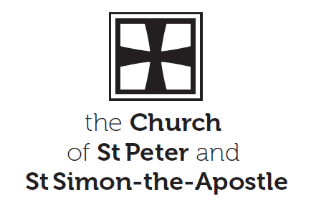 525 Bloor St E, Toronto, ON M4W 1J1416.923.8714   www.stpeterstsimon.ca   www.facebook.com/stpeterstsimonsIncumbent				The Reverend Canon Geoffrey Sangwine, ext 202;				incumbent@stpeterstsimon.ca; Mobile: 416.720.2099Honorary Assistant		The Reverend Jennifer Matthews 647.546.0580 Director of Music		Robin Davis 905.409.6121 robin.davis@rogers.comHonorary Assistant Organists	Maurice White/ Johan van 't Hof / Alison JaneWardens				David Carrington – Rector’s Warden dcarrington.omers@sympatico.ca				Stephanie Woodside – People’s Warden swoodside27@gmail.comDeputy Wardens		Christopher Ashby, Laurie Sanderson, Vanessa Scott, 
Johan van t’HofTreasurer				Johan van ‘t Hof, 647.202.9985 jvanthof@tonbridgecorp.comAdvisory Board Chair		Matthew Beasley mbeesley@yahoo.comChildren’s Ministry 		Sileen Phillips 647.718.6728 kidscoordinator@yahoo.comEnvelope Secretary		Paul Mitchell 647.343.0173 pablo51@rogers.comPre-Authorized Giving (PAG)	Robert Sloan robertdsloan@gmail.com	Property Committee		Christopher Ashby  cpa@intelmat.comHealth and Safety Committee	Ted Robinson  ted55robinson@gmail.com Altar Guild 				Joy Quan-Lee, Sheila Thomas, Marie Samuels-IsaacStewardship Committee		Moveta Nanton 416-493-2805 moveta.nanton@gmail.comFlowers				Sheila Thomas, Joy Quan-Lee Hospitality				Fran Brown  f.brown-026@outlook.comJubilate Newsletter		Peggy Needham peggyneedham@sympatico.caRentals License Groups		Church Office office@stpeterstsimon.caSexton				Daiverzon Guillermo davenguillermo7@yahoo.comVerger				Ian Corlett kingherodspeaks@protonmail.comTechnical Ministry	    David Carrington/Mealica SmithParish Administrator		Jessy Balendra ext. 201 office@stpeterstsimon.caChurch Office:  The Church Office is open every Tuesday, Wednesday and Thursday 
from 9:00 am to 5:00 pm.